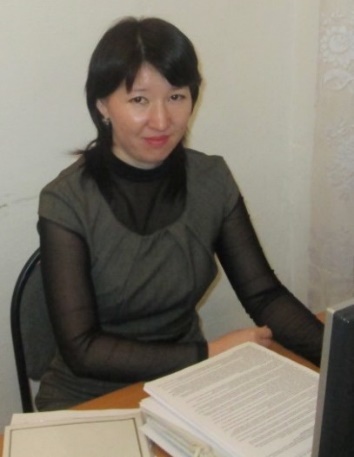 Бибигүл Амантайқызы Мағзұмова,Павлодар қаласы, №7 жалпы орта білім берубейіндік бейімдеуге мамандандырылған мектебінің математика пәнінің мұғалімі. ЖИЫН. ЖИЫННЫҢ  ЭЛЕМЕНТТЕРІ. ЖИЫНДАРДЫ КЕСКІНДЕУСынып: 5 «А»Сынып: 5 «А»Қатысқандар саны:22Қатыспағандар саны:Қатыспағандар саны:Сабақ негізделген оқу мақсаты 5.4.1.1  Жиын, оның элементтері, бос жиын ұғымдарын меңгеру;5.5.3.8  Жиындармен жұмыс істеуде  символдарын қолдану5.4.1.1  Жиын, оның элементтері, бос жиын ұғымдарын меңгеру;5.5.3.8  Жиындармен жұмыс істеуде  символдарын қолдану5.4.1.1  Жиын, оның элементтері, бос жиын ұғымдарын меңгеру;5.5.3.8  Жиындармен жұмыс істеуде  символдарын қолдану5.4.1.1  Жиын, оның элементтері, бос жиын ұғымдарын меңгеру;5.5.3.8  Жиындармен жұмыс істеуде  символдарын қолдануСабақ мақсаттары- жиындардың берілу тәсілдерін біледі;- жиындарды, олардың  элементтерін  оқу және жазу, жиындар арасындағы қатынастарды сипаттау;- жиындардың берілу тәсілдерін біледі;- жиындарды, олардың  элементтерін  оқу және жазу, жиындар арасындағы қатынастарды сипаттау;- жиындардың берілу тәсілдерін біледі;- жиындарды, олардың  элементтерін  оқу және жазу, жиындар арасындағы қатынастарды сипаттау;- жиындардың берілу тәсілдерін біледі;- жиындарды, олардың  элементтерін  оқу және жазу, жиындар арасындағы қатынастарды сипаттау;Бағалау критерийлеріЖиын, жиын элементтері, бос жиын ұғымдарын және белгіленулерін біледі, мысалдар келтіре алады;Жиындармен жұмыс істеуде  символдарды дұрыс қолдана алады; Жиын, жиын элементтері, бос жиын ұғымдарын және белгіленулерін біледі, мысалдар келтіре алады;Жиындармен жұмыс істеуде  символдарды дұрыс қолдана алады; Жиын, жиын элементтері, бос жиын ұғымдарын және белгіленулерін біледі, мысалдар келтіре алады;Жиындармен жұмыс істеуде  символдарды дұрыс қолдана алады; Жиын, жиын элементтері, бос жиын ұғымдарын және белгіленулерін біледі, мысалдар келтіре алады;Жиындармен жұмыс істеуде  символдарды дұрыс қолдана алады; Тілдік мақсатОқушылар:- жиындар арасындағы қатынастарды сипаттай алады;- , , , , , ,  символдарының қолданылуын түсіндіре алады; - жиынның элементтерін атай алады;- жиынның суреттеу тәсілі арқылы берілуін сипаттайды;Пәнге тән лексика мен терминология:- жиын, ішкі жиын;- жиынның элементі;- тиісті, тиісті емес;- бос жиын;- жиындардың қиылысуы, бірігуі; - тең жиындар;- шектеулі жиындар;- шектеусіз жиындарДиалог пен жазу үшін пайдалы сөздер мен тіркестер: - а элементі А жиынына тиісті (а А);- а элементі А жиынына тиісті емес (аА);- А және В жиындарының қиылысуы деп (АВ)…;- А және В жиындарының бірігуі деп (А  В)…;- ... А және В жиындарының ортақ элементі болып табылады;- В жиыны А жиынының ішікі жиыны болады (А);- А жиыны … элементтерінен тұрады.Оқушылар:- жиындар арасындағы қатынастарды сипаттай алады;- , , , , , ,  символдарының қолданылуын түсіндіре алады; - жиынның элементтерін атай алады;- жиынның суреттеу тәсілі арқылы берілуін сипаттайды;Пәнге тән лексика мен терминология:- жиын, ішкі жиын;- жиынның элементі;- тиісті, тиісті емес;- бос жиын;- жиындардың қиылысуы, бірігуі; - тең жиындар;- шектеулі жиындар;- шектеусіз жиындарДиалог пен жазу үшін пайдалы сөздер мен тіркестер: - а элементі А жиынына тиісті (а А);- а элементі А жиынына тиісті емес (аА);- А және В жиындарының қиылысуы деп (АВ)…;- А және В жиындарының бірігуі деп (А  В)…;- ... А және В жиындарының ортақ элементі болып табылады;- В жиыны А жиынының ішікі жиыны болады (А);- А жиыны … элементтерінен тұрады.Оқушылар:- жиындар арасындағы қатынастарды сипаттай алады;- , , , , , ,  символдарының қолданылуын түсіндіре алады; - жиынның элементтерін атай алады;- жиынның суреттеу тәсілі арқылы берілуін сипаттайды;Пәнге тән лексика мен терминология:- жиын, ішкі жиын;- жиынның элементі;- тиісті, тиісті емес;- бос жиын;- жиындардың қиылысуы, бірігуі; - тең жиындар;- шектеулі жиындар;- шектеусіз жиындарДиалог пен жазу үшін пайдалы сөздер мен тіркестер: - а элементі А жиынына тиісті (а А);- а элементі А жиынына тиісті емес (аА);- А және В жиындарының қиылысуы деп (АВ)…;- А және В жиындарының бірігуі деп (А  В)…;- ... А және В жиындарының ортақ элементі болып табылады;- В жиыны А жиынының ішікі жиыны болады (А);- А жиыны … элементтерінен тұрады.Оқушылар:- жиындар арасындағы қатынастарды сипаттай алады;- , , , , , ,  символдарының қолданылуын түсіндіре алады; - жиынның элементтерін атай алады;- жиынның суреттеу тәсілі арқылы берілуін сипаттайды;Пәнге тән лексика мен терминология:- жиын, ішкі жиын;- жиынның элементі;- тиісті, тиісті емес;- бос жиын;- жиындардың қиылысуы, бірігуі; - тең жиындар;- шектеулі жиындар;- шектеусіз жиындарДиалог пен жазу үшін пайдалы сөздер мен тіркестер: - а элементі А жиынына тиісті (а А);- а элементі А жиынына тиісті емес (аА);- А және В жиындарының қиылысуы деп (АВ)…;- А және В жиындарының бірігуі деп (А  В)…;- ... А және В жиындарының ортақ элементі болып табылады;- В жиыны А жиынының ішікі жиыны болады (А);- А жиыны … элементтерінен тұрады.Сабақтың түріЖаңа сабақЖаңа сабақЖаңа сабақЖаңа сабақАлдыңғы  білім Натурал сандар, жұп және тақ сандар, бөлшектер туралы түсініктері болу, оларға арифметикалық амалдар қолдана алу.Натурал сандар, жұп және тақ сандар, бөлшектер туралы түсініктері болу, оларға арифметикалық амалдар қолдана алу.Натурал сандар, жұп және тақ сандар, бөлшектер туралы түсініктері болу, оларға арифметикалық амалдар қолдана алу.Натурал сандар, жұп және тақ сандар, бөлшектер туралы түсініктері болу, оларға арифметикалық амалдар қолдана алу.Жоспарланған уақыт Жоспарланған жаттығулар (төменде жоспарланған жаттығулармен қатар, ескертпелерді жазыңыз)Жоспарланған жаттығулар (төменде жоспарланған жаттығулармен қатар, ескертпелерді жазыңыз)Жоспарланған жаттығулар (төменде жоспарланған жаттығулармен қатар, ескертпелерді жазыңыз)РесурстарБасталуы2 минут 1. Сыныпты ұйымдастыру. Оқушылармен сәлемдесу. Оқушылардың сабаққа дайындығын тексеру. 2. «Шаттық шеңбер» арқылы  жағымды психологиялық ахуал тудыру1. Сыныпты ұйымдастыру. Оқушылармен сәлемдесу. Оқушылардың сабаққа дайындығын тексеру. 2. «Шаттық шеңбер» арқылы  жағымды психологиялық ахуал тудыру1. Сыныпты ұйымдастыру. Оқушылармен сәлемдесу. Оқушылардың сабаққа дайындығын тексеру. 2. «Шаттық шеңбер» арқылы  жағымды психологиялық ахуал тудыруОртасы8 мин8 мин8 мин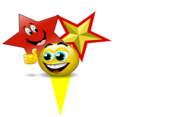 8 минЖаңа сабақ.     Белгілі бір ортақ қасиеттерге ие болып, белгілі бір заңдылықпен біріккен нәрселер, объектілер жиын (Р) деп аталады. Жиынды құрайтын объектілер  немесе денелер жиын элементтері деп аталады. Р=Бірде –бір элементі жоқ жиын бос жиын () деп аталады. Егер a элементі В жиынына тиісті болса, оның жазылуы: а. Егер с элементі А жиынына тиісті болмаса, оның жазылуы: с А. Егер В жиынының  әрбір элементі А жиынына да тиісті болса, онда В жиыны А жиынының ішкі жиыны деп аталады. Белгіленуі: А       Оқылуы: В жиыны – А жиынының ішкі жиыны. Топтық жұмыс № 1 Жиындардың аттарын жазыңдар:а) нәрселерді санауда қолданылатын сандар жиыны;ә) жазықтықтағы О нүктесінен бірдей қашықтықтағы нүктелер жиыны;б) бір нүктеден шыққан екі сәуледен құралған фигуралар жиыны;в) градустық өлшемі 900-тан кіші бұрыштар жиыны.№ 2  3, 4 және 5 цифрларының әрқайсысын бір рет қана пайдаланып, үш таңбалы сандардың А жиынын жазыңдар. Дескриптор:жиындардардың атауларын жазады.3, 4 және 5 цифрларын пайдаланып үш таңбалы санды А жиынын жазады.2,3,6-ға қалдықсыз бөлінетін сандарды жазады.K, E, P элементтерін жазады.«Екі жұлдыз, бір тілек» арқылы топ бір-бірін бағалайды.Жұптық жұмыс. № 1 Берілген жиынға тиісті , тісті емес  белгілерін пайдаланып жазыңдар:18;  97;   ;  60; ;  0,4;  100 сандарының қайсысы N жиынына тиісті, қайсысы тиісті емес?№2 , , , , , ,  символдарын пайдаланып, тұжырымдарды жазыңыз:a) а элементі А жиынына тиісті;b) бос жиын;c) X жиыны Y жиынының ішкі жиыны;d) U жиыны R жиынының ішкі жиыны болмайды;Дескриптор: - N жиынына тиісті, тиісті емес сандарды анықтайды.- бірігу/қиылысу таңбаларын пайдаланып, өрнекті жазады;Жеке жұмыс № 1Мына сөздердегі әріптер жиынын элементтермен жазыңдар:«Математика» сөздеріндегі әріптердің А жиынын«Квадрат» сөзіндегі әріптердің В жиынын№2 Сәйкестендіруді орындаДескриптор:әріптер жиынын элементтерімен жазады.сәйкестендіруді орындайды.Дұрыс орындалған тапсырмаларға смайликтер таратылып беріледіЖаңа сабақ.     Белгілі бір ортақ қасиеттерге ие болып, белгілі бір заңдылықпен біріккен нәрселер, объектілер жиын (Р) деп аталады. Жиынды құрайтын объектілер  немесе денелер жиын элементтері деп аталады. Р=Бірде –бір элементі жоқ жиын бос жиын () деп аталады. Егер a элементі В жиынына тиісті болса, оның жазылуы: а. Егер с элементі А жиынына тиісті болмаса, оның жазылуы: с А. Егер В жиынының  әрбір элементі А жиынына да тиісті болса, онда В жиыны А жиынының ішкі жиыны деп аталады. Белгіленуі: А       Оқылуы: В жиыны – А жиынының ішкі жиыны. Топтық жұмыс № 1 Жиындардың аттарын жазыңдар:а) нәрселерді санауда қолданылатын сандар жиыны;ә) жазықтықтағы О нүктесінен бірдей қашықтықтағы нүктелер жиыны;б) бір нүктеден шыққан екі сәуледен құралған фигуралар жиыны;в) градустық өлшемі 900-тан кіші бұрыштар жиыны.№ 2  3, 4 және 5 цифрларының әрқайсысын бір рет қана пайдаланып, үш таңбалы сандардың А жиынын жазыңдар. Дескриптор:жиындардардың атауларын жазады.3, 4 және 5 цифрларын пайдаланып үш таңбалы санды А жиынын жазады.2,3,6-ға қалдықсыз бөлінетін сандарды жазады.K, E, P элементтерін жазады.«Екі жұлдыз, бір тілек» арқылы топ бір-бірін бағалайды.Жұптық жұмыс. № 1 Берілген жиынға тиісті , тісті емес  белгілерін пайдаланып жазыңдар:18;  97;   ;  60; ;  0,4;  100 сандарының қайсысы N жиынына тиісті, қайсысы тиісті емес?№2 , , , , , ,  символдарын пайдаланып, тұжырымдарды жазыңыз:a) а элементі А жиынына тиісті;b) бос жиын;c) X жиыны Y жиынының ішкі жиыны;d) U жиыны R жиынының ішкі жиыны болмайды;Дескриптор: - N жиынына тиісті, тиісті емес сандарды анықтайды.- бірігу/қиылысу таңбаларын пайдаланып, өрнекті жазады;Жеке жұмыс № 1Мына сөздердегі әріптер жиынын элементтермен жазыңдар:«Математика» сөздеріндегі әріптердің А жиынын«Квадрат» сөзіндегі әріптердің В жиынын№2 Сәйкестендіруді орындаДескриптор:әріптер жиынын элементтерімен жазады.сәйкестендіруді орындайды.Дұрыс орындалған тапсырмаларға смайликтер таратылып беріледіЖаңа сабақ.     Белгілі бір ортақ қасиеттерге ие болып, белгілі бір заңдылықпен біріккен нәрселер, объектілер жиын (Р) деп аталады. Жиынды құрайтын объектілер  немесе денелер жиын элементтері деп аталады. Р=Бірде –бір элементі жоқ жиын бос жиын () деп аталады. Егер a элементі В жиынына тиісті болса, оның жазылуы: а. Егер с элементі А жиынына тиісті болмаса, оның жазылуы: с А. Егер В жиынының  әрбір элементі А жиынына да тиісті болса, онда В жиыны А жиынының ішкі жиыны деп аталады. Белгіленуі: А       Оқылуы: В жиыны – А жиынының ішкі жиыны. Топтық жұмыс № 1 Жиындардың аттарын жазыңдар:а) нәрселерді санауда қолданылатын сандар жиыны;ә) жазықтықтағы О нүктесінен бірдей қашықтықтағы нүктелер жиыны;б) бір нүктеден шыққан екі сәуледен құралған фигуралар жиыны;в) градустық өлшемі 900-тан кіші бұрыштар жиыны.№ 2  3, 4 және 5 цифрларының әрқайсысын бір рет қана пайдаланып, үш таңбалы сандардың А жиынын жазыңдар. Дескриптор:жиындардардың атауларын жазады.3, 4 және 5 цифрларын пайдаланып үш таңбалы санды А жиынын жазады.2,3,6-ға қалдықсыз бөлінетін сандарды жазады.K, E, P элементтерін жазады.«Екі жұлдыз, бір тілек» арқылы топ бір-бірін бағалайды.Жұптық жұмыс. № 1 Берілген жиынға тиісті , тісті емес  белгілерін пайдаланып жазыңдар:18;  97;   ;  60; ;  0,4;  100 сандарының қайсысы N жиынына тиісті, қайсысы тиісті емес?№2 , , , , , ,  символдарын пайдаланып, тұжырымдарды жазыңыз:a) а элементі А жиынына тиісті;b) бос жиын;c) X жиыны Y жиынының ішкі жиыны;d) U жиыны R жиынының ішкі жиыны болмайды;Дескриптор: - N жиынына тиісті, тиісті емес сандарды анықтайды.- бірігу/қиылысу таңбаларын пайдаланып, өрнекті жазады;Жеке жұмыс № 1Мына сөздердегі әріптер жиынын элементтермен жазыңдар:«Математика» сөздеріндегі әріптердің А жиынын«Квадрат» сөзіндегі әріптердің В жиынын№2 Сәйкестендіруді орындаДескриптор:әріптер жиынын элементтерімен жазады.сәйкестендіруді орындайды.Дұрыс орындалған тапсырмаларға смайликтер таратылып беріледіСлайд http://urokimatematiki.ru/prezentazii7klass/item/490-prezentacija_mnozhestvo_jelement_mnozhestva.htmlhttp://festival.1september.ru/articles/618008/Аяқталуы 5 минҮйге тапсырма (косымша №4)Рефлексия.Бағдаршам әдісіҮйге тапсырма (косымша №4)Рефлексия.Бағдаршам әдісіҮйге тапсырма (косымша №4)Рефлексия.Бағдаршам әдісі